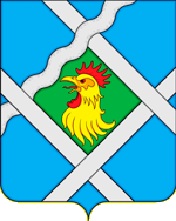 СОВЕТ ДЕПУТАТОВ МУНИЦИПАЛЬНОГО ОБРАЗОВАНИЯ СЕЛЬСКОЕ ПОСЕЛЕНИЕ «ЕСИНКА» РЖЕВСКОГО РАЙОНА ТВЕРСКОЙ ОБЛАСТИРЕШЕНИЕ17.09.2021	№ 100О внесении изменений и дополнений в Решение Совета депутатов сельского поселения «Есинка» Ржевского района № 75 от 09.11.2020 года «О передаче осуществления части полномочий Администрации Ржевского района в 2021 году».Руководствуясь Федеральным законом от 6 октября 2003 года № 131 ФЗ «Об общих принципах организации местного самоуправления в Российской Федерации», Бюджетным кодексом Российской Федерации, Решением Собрания депутатов Ржевского района от 18.12.2014 г. № 374 «Об утверждении Порядка заключения Соглашений о передаче отдельных полномочий по решению вопросов местного значения между органами местного самоуправления Ржевского района Тверской области и органами местного самоуправления сельских поселений Ржевского района», Уставом сельского поселения «Есинка» Ржевского района Тверской области, Совет депутатов муниципального образования сельское поселение «Есинка» Ржевского района Тверской области РЕШИЛ:1. Изложить пункт 6 Решения в новой редакции:«6. Объем прочих межбюджетных трансфертов на осуществление переданных полномочий по организации в границах поселения теплоснабжения и горячего водоснабжения населения в пределах полномочий, установленных законодательством Российской Федерации составляет 8 055 060 (восемь миллионов пятьдесят пять тысяч шестьдесят) рублей 24 коп., в том числе:7 536 760 (семь миллионов пятьсот тридцать шесть тысяч семьсот шестьдесят) рублей 24 коп – теплоснабжение;518 300 (пятьсот восемнадцать тысяч триста) рублей - горячее и холодное водоснабжение населения, водоотведение.». Администрации сельского поселения «Есинка» Ржевского района заключить соглашение с Администрацией Ржевского района о передаче ей осуществления части своих полномочий на срок с 27.09.2021 г. по 30.09.2021 г., согласно пункту 1 данного решения.Настоящее Решение вступает с силу со дня его подписания, подлежит обнародованию в установленном законом порядке и размещению на официальном сайте в информационно- телекоммуникационной сети Интернет.Глава сельского поселения «Есинка»Ржевского района Тверской области                                         М.А. АлдушинПредседатель Совета депутатов сельского поселения «Есинка»Ржевского района Тверской области                                         Т.И. Кирилина